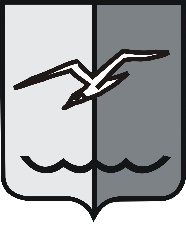 РОССИЙСКАЯ ФЕДЕРАЦИЯМОСКОВСКАЯ ОБЛАСТЬСОВЕТ ДЕПУТАТОВ городского округа ЛОБНЯР Е Ш Е Н И Еот 30.07.2019 г. № 136/47О внесении изменений в Положение «О приватизации имущества, находящегося в собственности муниципального образования «городской округ Лобня»	В соответствии с Федеральным законом от 21.12.2001 г. № 178-ФЗ «О приватизации государственного и муниципального имущества», рассмотрев предложения Администрации городского округа Лобня, учитывая мнения комиссии по экономической политике и муниципальной собственности, депутатов, 	Совет депутатов РЕШИЛ:1. Внести в Положение от 22.12.2006 г. № 32/645 «О приватизации имущества, находящегося в собственности муниципального образования «городской округ Лобня» (с учетом изменений, внесенных решениями Совета депутатов от 29.05.. № 103/48, от 29.06.2009 г. № 112/4, от 27.08.2009 г. № 151/5, от 22.09.2009 г. № 181/6, от 22.10.2009 г. № 210/7, от 30.11.2010 г. № 221/23, от 19.04.2012 г. № 100/6, от 29.05.2012 г. № 128/7, от 27.10.2015 г. № 181/52, от 28.03.2017 г. № 195/12, от 20.09.2018 г. № 173/33) следующие изменения:1) в подпункте 5 пункта 9 раздела 2 слова «за исключением предложения победителя продажи (в случае использования закрытой формы подачи предложений о цене),» и слова «(в случае использования открытой формы подачи предложений о цене)» исключить.2. Опубликовать настоящее решение в газете «Лобня» и разместить на официальном сайте городского округа Лобня.3. Настоящее решение вступает в силу со дня его официального опубликования в газете «Лобня».4. Контроль за исполнением настоящего решения возложить на В.Н. Букина - председателя комиссии по экономической политике и муниципальной собственности Совета депутатов городского округа Лобня.Председатель Совета депутатов				Глава городского округа Лобня						городского округа Лобня			Н.Н. Гречишников						     Е.В. Смышляев«31» 07. 2019 г.